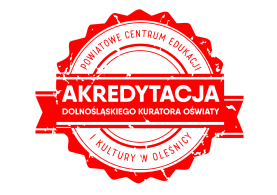 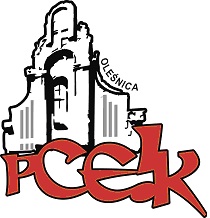 ZAPRASZAMY NA WARSZTAT KOD:  W14Adresaci:  zainteresowani nauczyciele Cele: Uczestnicy dowiedzą się co wchodzi w zakres umiejętności miękkich; będą potrafili przeprowadzić rozmowę wychowawczą z uczniem w oparciu o poznane umiejętnościPROGRAM SZKOLENIA:Po co nam umiejętności miękkie w pracy nauczyciela i wychowawcy? Dlaczego ma to tak duże znaczenie: dobre praktyki w innych szkołach rodzaje umiejętności miękkich     Rozmowa z uczniem - proste? Niekoniecznie. Scenariusze rozmów, parafraza, umiejętność zadawania otwartych pytań, trudne, delikatne tematy - jak poprowadzić rozmowę?          Sytuacje trudne i jak sobie z nimi radzić przy wykorzystaniu wiedzy psychologicznej: rodzaje konfliktów, jak zarządzać sytuacją trudną?, Jak rozmawiać z tzw. “trudnym” uczniem?Odkryj świat ucznia - dyskusja - dlaczego jest tak istotna?Termin szkolenia –   15.10.2018  r.      godz. 16:00Czas trwania – 3 godziny dydaktyczne Osoba prowadząca  - Magdalena Duszyńska - absolwentka Uniwersytetu Wrocławskiego kierunek: Filologia Polska. Studia Projektowania Interakcji Człowiek i Technologia na Uniwersytecie SWPS we Wrocławiu, ukończyła kurs Terapii Behawioralnej w pracy z dziećmi z zaburzeniami rozwoju zachowania w oparciu o techniki Stosowanej Analizy Zachowania (SAZ). Anna Lipnicka ukończyła kurs: Coaching Biznesowy przeprowadzony przez firmę Moderator i pracuje również jako coach, dodatkowo szkolenie na Uniwersytecie Ekonomicznym we Wrocławiu: "Negocjacje - Sztuka osiągania celów".Osoby zainteresowane udziałem w formie doskonalenia prosimy o przesyłanie zgłoszeń do 10.10.2018 r. Zgłoszenie na szkolenie następuje poprzez wypełnienie formularza (załączonego do zaproszenia) i przesłanie go pocztą mailową do PCEiK. Ponadto przyjmujemy telefoniczne zgłoszenia na szkolenia. W przypadku korzystania z kontaktu telefonicznego konieczne jest wypełnienie formularza zgłoszenia w dniu rozpoczęcia szkolenia. Uwaga! Ilość miejsc ograniczona. Decyduje kolejność zapisów.Odpłatność:verte● nauczyciele z placówek oświatowych prowadzonych przez Miasta i Gminy, które podpisały z PCEiK porozumienie dotyczące doskonalenia zawodowego nauczycieli na 2018 rok oraz z placówek prowadzonych przez Starostwo Powiatowe w Oleśnicy –  40 zł●  nauczyciele z placówek oświatowych prowadzonych przez Miasta i Gminy, które nie podpisały z PCEiK porozumienia dotyczącego doskonalenia zawodowego nauczycieli na 2018 rok, nauczyciele z placówek niepublicznych  – 180 zł*  w przypadku form liczących nie więcej niż 4 godziny dydaktyczne i realizowanych przez konsultanta/doradcę  metodycznego zatrudnionego w PCEiK.Wpłaty na konto bankowe Numer konta: 26 9584 0008 2001 0011 4736 0005Rezygnacja z udziału w formie doskonalenia musi nastąpić w formie pisemnej (np. e-mail), najpóźniej na 3 dni robocze przed rozpoczęciem szkolenia. Rezygnacja w terminie późniejszym wiąże się z koniecznością pokrycia kosztów organizacyjnych w wysokości 50%. Nieobecność na szkoleniu lub konferencji nie zwalnia z dokonania opłaty.